PROVES D'ADMISSIÓ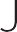 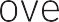 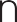 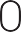 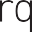 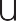 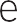 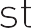 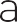 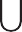 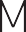 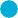 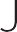 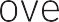 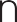 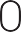 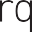 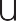 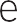 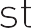 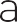 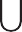 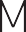 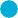 CURS 2022/2023JOVE ORQUESTRA DE LA UNIVERSITAT MIGUEL HERNÁNDEZ D'ELXEs realitzaran proves d'admissió en la JOUMH per al curs 2022/2023, en les especialitats de violí, viola, violoncel, contrabaix, flauta, oboé, clarinet, fagot, trompa, trompeta, trombó, tuba i percussió.Podran participar:·	Integrants de la comunitat universitària UMH, que cursen o hagen cursat estudis en els conservatoris de música.·	Aspirants a partir de 14 anys, que cursen o hagen cursat estudis en els conservatoris de música.Inscripcions:Envieu un correu a orquestaumh@umh.es amb la següent informació:Currículum.Instrument.Títol de les obres a interpretar en la prova.Data límit d'enviament de documentació:•	El 8 de juny inclòs, per a les proves que es realitzaran l'11 de juny de 2022.•	El 28 de setembre inclòs, per a les proves que es realitzaran l'1 d'octubre de 2022.Les proves:•	Seran els dissabtes 11 de juny i 1 d'octubre de 2022, al campus d'Elx.•	El/la aspirant, interpretarà dues obres de lliure elecció (màxim 20 minuts de duració entre les dues).•	Els resultats es comunicaran en el termini de quinze dies després de la realització d'aquestes.Per a més informació:•	cultura.umh.es•	orquestaumh@umh.es•	966.65.88.29 